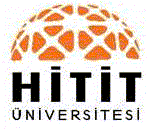 T.CHİTİT ÜNİVERSİTESİBİLİMSEL ARAŞTIRMA PROJELERİ BİRİMİİhale Suretiyle Alımlarda İş Akış Şeması